Об утверждении муниципальной программы«Обеспечение качественными коммунальными услугами населения Тутаевского муниципальногорайона» на 2023-2025 годы   В соответствии со ст. 179 Бюджетного кодекса Российской Федерации, с постановлением Администрации Тутаевского муниципального района от 21.09.2021 г. № 715-п «Об утверждении Положения о программно-целевом планировании в Тутаевском муниципальном районе и городском поселении Тутаев», с целью упорядочения программных мероприятий и объемов финансирования муниципальной программы «Обеспечение качественными коммунальными услугами населения Тутаевского муниципального района» на 2023 - 2025 годы, Администрация Тутаевского муниципального районаПОСТАНОВЛЯЕТ:Утвердить муниципальную программу «Обеспечение качественными коммунальными услугами населения Тутаевского муниципального района» на 2023-2025 (Приложение).          2.      Контроль за исполнением настоящего Постановления оставляю за собой.          3.   Настоящее Постановление вступает в силу после его официального опубликования.Временно исполняющий полномочияГлавы Тутаевского муниципального района 		                     			О.В. Низова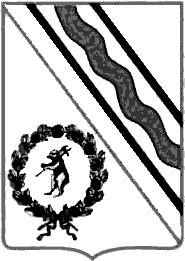 Администрация Тутаевского муниципального районаПОСТАНОВЛЕНИЕот 16.03.2023  № 182-пг. Тутаев